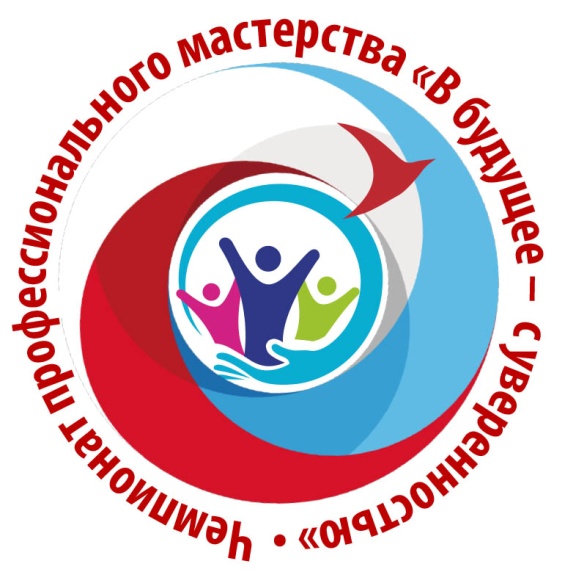 КОНКУРСНОЕ ЗАДАНИЕпо компетенции«Сухое строительство и штукатурные работы»Г.Орлов, 2019гСодержание1. Описание компетенции.1.1.Актуальность компетенции.Специалист в компетенции Сухое строительство занимается подготовкой и оштукатуриванием зданий, сооружений с целью выравнивания поверхностей, защиты их от атмосферных воздействий, санитарно-гигиенической и эстетической обработки какой- либо поверхности (стены, потолка, фасада). Данная компетенция относится к сфере стройиндустрии и жилищно- коммунального хозяйства. Специалисты, обладающие данной компетенцией, трудоустраиваются в строительные компании, реставрационные мастерские, а также в ремонтно-строительные и жилищно-коммунальные хозяйства. Данная компетенция позволяет участнику самореализоваться, показать свои творческие способности.1.2. Требования к квалификации.Указываются требования к квалификации участника для выполнения задания, а также необходимые знания, умения и навыки.2.Конкурсное задание. 2.1. Краткое описание задания. ШкольникиКонкурсное задание включает в себя 1 модуль. Время выполнения всего задания составляет 6 часов.Модуль 1 – Подготовка стены.  Выполнение простого оштукатуривания поверхности 1,2 м.  х 1 м.;СтудентыКонкурсное задание включает в себя 2 модуля. Время выполнения всего задания составляет 6 часов.Модуль 1 – Подготовка участка.  Выполнение высококачественного оштукатуривания поверхности 1,2 м. х 1,5 м. – 4 часа Модуль 2 - Выполнение декоративной штукатурки – 2часа Участники могут подготавливать свою работу до начала конкурса (чертежи, лекала, трафареты и т.п.)2.2. Структура и описание конкурсного задания.В таблицу заносится количество и название модулей для выполнения каждой категорией участников, время, отведенное на выполнение задания, описание конечного результата задания по каждому модулю или по заданию в целом.2.3. Последовательность выполнения задания2.3.1. ШкольникиМодуль 1 – Выполнение простого оштукатуривания поверхностиУчастнику необходимо самостоятельно выполнить следующие задания:- подготовить поверхность;- приготовить растворную смесь;- оштукатурить поверхность (нанести обрызг, грунт, разравнять, выполнить затирку).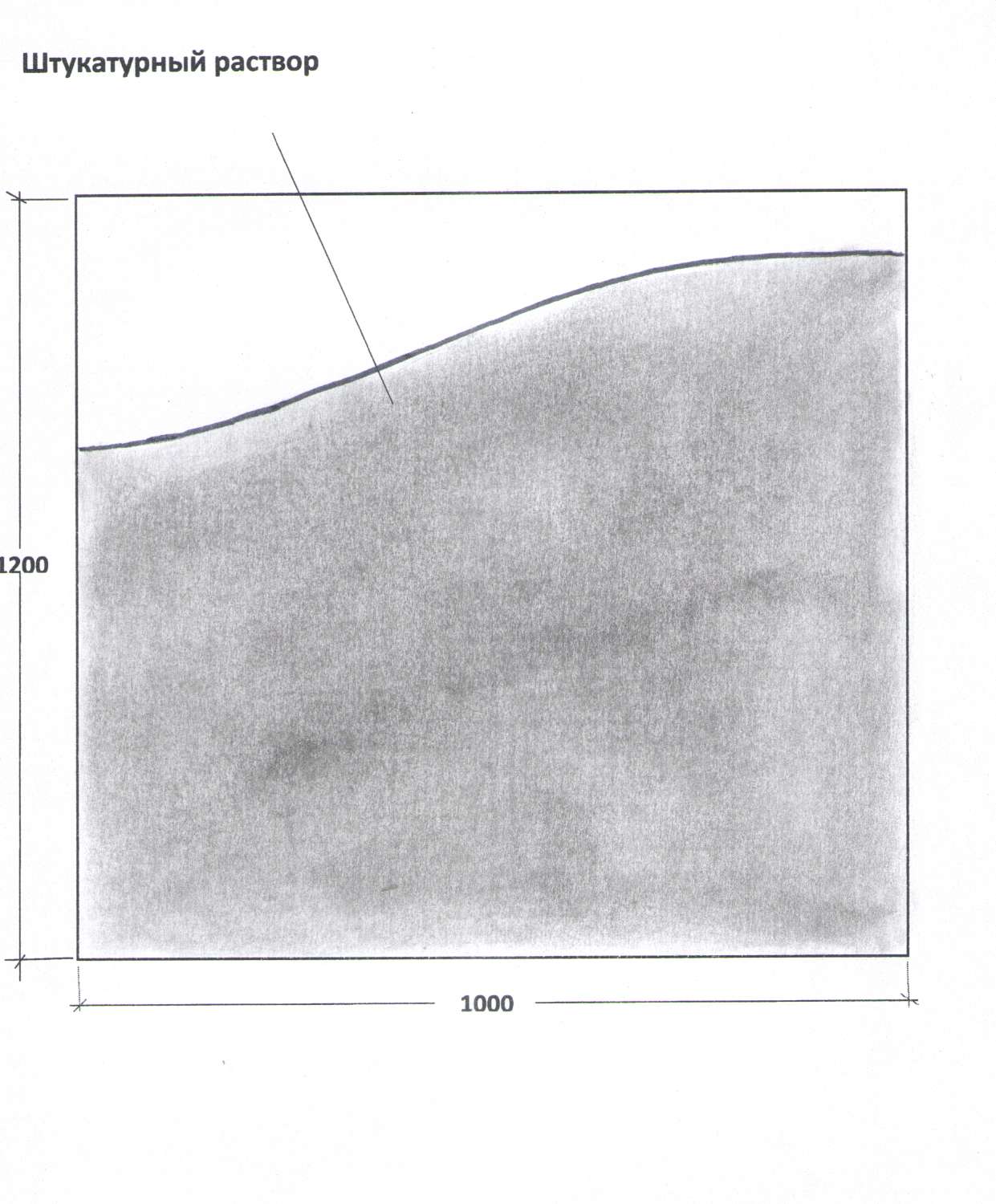 2.3.2. Студенты. Модуль 1 – Выполнение высококачественного оштукатуривания поверхности.Участнику необходимо выполнить следующие задания:- провешивание поверхности;- установка маяков;- оштукатурить поверхность высококачественной штукатуркой.Модуль 2 – Выполнение декоративной штукатуркиЭтот модуль состоит из творческого задания, выполненного в свободном стиле на оштукатуренной поверхности. Участник может использовать любую технику покрытия, чтобы создать этот модуль.Под декоративное покрытие отводится площадь, составляющая не более части всей оштукатуренной поверхности. Место расположения декоративного покрытия на оштукатуренной поверхности участник выбирает по своему усмотрению.Для реализации данного модуля, участник может принести с собой шаблоны, трафареты, инструменты для нанесения и офактуривания декоративного покрытия.Оцениваться будет креативность, качество работы, сложность и рациональное использование выделенного пространства.Эскиз проекта творческого задания разрабатывается участником заранее и должен быть представлен (главному эксперту) на второй день соревнований.В эскизе должны быть указаны два размера одной точки, которые будут оцениваться.	В эскизе, переданном главному эксперту, изменения вносить нельзя. Для выполнения данного модуля тема определяется участниками самостоятельно.Участнику необходимо самостоятельно выполнить следующие задания:Выполнить разметку для создания декоративного покрытия из гипсовой растворной смеси в соответствии с эскизом.Выполнить декоративное покрытие. При приготовлении растворной смеси для декоративного покрытия участник может использовать добавки (колер. зернистый наполнитель и т.п.). Технику нанесения приготовленной смеси и способы её обработки под фактуру участник выбирает самостоятельно.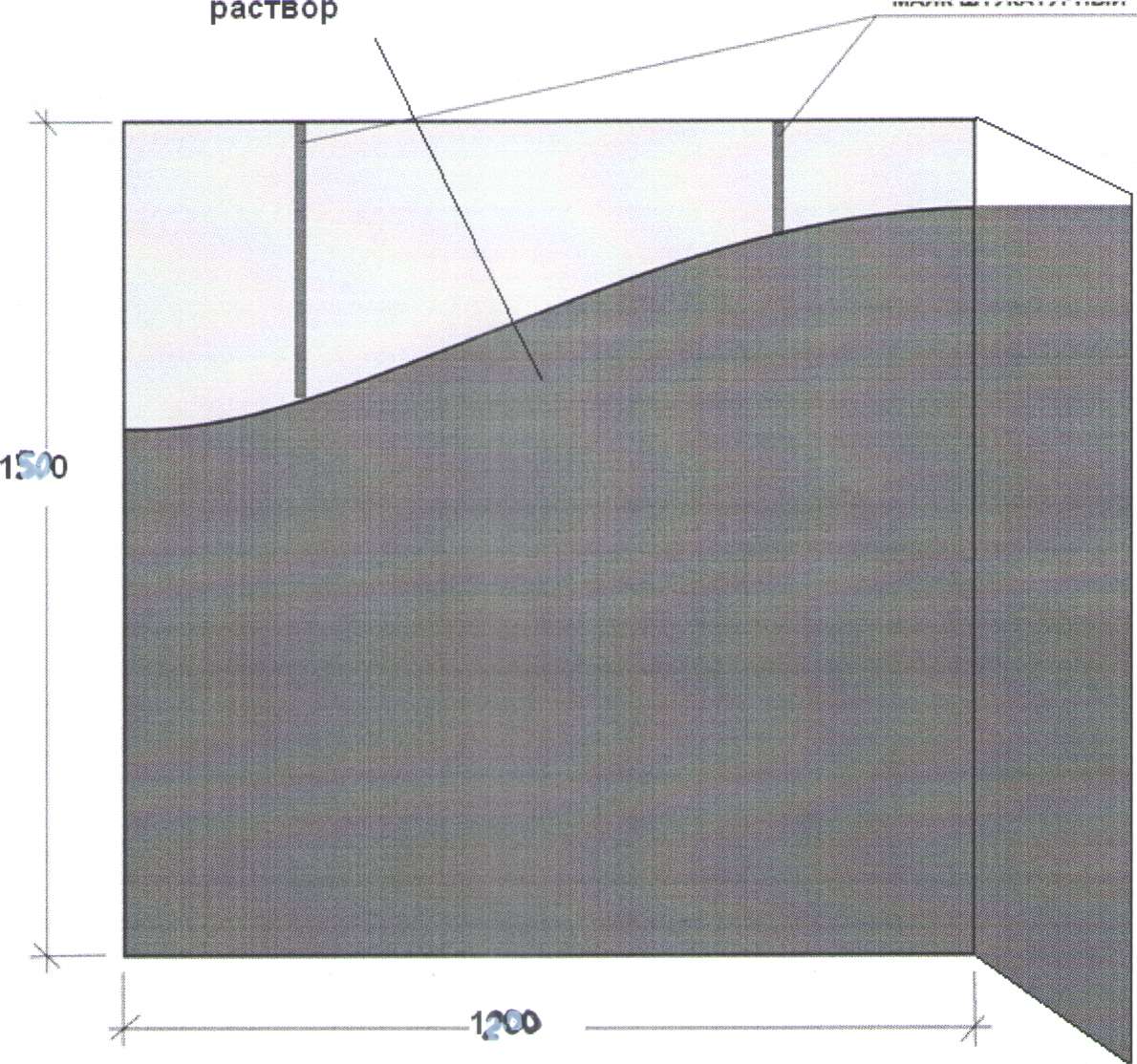 2.4. Критерии оценки выполнения задания 2.4.1. Критерии оценки выполнения задания для школьниковКонтроль:	по вертикали; по диагонали; по горизонталиДопустимые отклонения:4мм, минус (2балла) Отклонения 5-6 мм, минус (3-4балла) Отклонения свыше 6 мм минус (7-10баллов)Качество	затирки:Поверхность ровная, гладкая на 80%(8-9баллов) 50%(5баллов): Имеются не затертые области Выступающие маячкиДефекты на поверхности в виде «шариков»Соблюдение правил т/б: минус 1балл мах 6 балИспользование СИЗ ЭлектробезопасностьОрганизация рабочего места: минус 1балл мах 6 балловРациональное расположение инструментов и приспособлений Бережное отношение к инструменту во время работы (чистота)Чистое рабочее место во время работы и по окончании работыЧистый инструмент по окончании работыЗА КАЖДЫЙ ПУНКТ МИНУС -1балл5. Профессионализм: минус 1 балл; мах 7 балловПравильность приготовления раствора-(1балл)Правильность установки маяков (1балл)Нанесение раствора (1балл)Соблюдение технологического процесса-(1балл)Последовательность выполнения- (1 балл)2.4.2. Критерии оценки выполнения задания для студентов и специалистовМодуль 1 - Выполнение высококачественного оштукатуривания поверхностиКонтроль:	по вертикали; по диагонали; по горизонталиДопустимые отклонения:2мм, минус (2балла); Отклонения 3-4мм, минус (3-4балла) ;Отклонения свыше 4мм минус (10 баллов).Качество	затирки:Поверхность ровная, гладкая на 80%(8-9баллов) 50%(5баллов); Имеются не затертые области. Выступающие маячки;Дефекты на поверхности в виде «шариков».Соблюдение правил т/б: минус 1балл. мах 6 балИспользование СИЗ; Электробезопасность.Организация рабочего места: минус 1балл .мах 6 балловРациональное расположение инструментов и приспособлений; Бережное отношение к инструменту во время работы (чистота;) Чистое рабочее место во время работы и по окончании работы; Чистый инструмент по окончании работы ЗА КАЖДЫЙ ПУНКТ МИНУС -1бачлПрофессионализм: минус 1 балл; мах 7 баллов Правильность приготовления раствора-(1 балл); Правильность установки маяков - (1балл); Нанесение раствора-  (1балл)Соблюдение технологического процесса- (1 балл); Последовательность выполнения-(1 балл)Модуль 2 - Выполнение декоративной штукатурки оценивается по следующим критериям:Точность замера заданных значений точки по эскизу, представленному эксперту во второй день конкурса;Выполнение декоративного покрытия;Общий вид покрытия.2. Перечень используемого оборудования, инструментов и расходных материалов.5. Требования охраны труда и техники безопасностиПравила по технике безопасности должны соблюдаться, как предписано в данном руководстве.5.1 . Охрана труда и техника безопасности во время чемпионатаПредварительная подготовкаДелегаты, эксперты и участники должны ознакомиться с инструкций по безопасности труда до начала чемпионата. Перед отъездом на чемпионат, убедитесь, что все инструменты, станки, а также любое оборудование находятся в исправном, рабочем состоянии.Инструкция по охране труда:Перед началом чемпионата все участники должны получить конкретные указания по охране труда и технике безопасности и ознакомиться с ними:Настоящее руководство по технике безопасности;Вопросы, относящиеся к охране труда, в том числе:Общие процедуры обеспечения безопасности;Опасности/риски в конкретных условиях каждой компетенции;Электробезопасность и техника безопасности при работе с опасными веществами;Уборка помещений;Средства Индивидуальной Защиты.Порядок действий в случае аварии или в случае эвакуации.Порядок и чистотаУчастники должны обеспечивать организацию и чистоту рабочего места.Убедитесь, что ваши действия безопасны для окружающих людей;Рабочее место должно быть чистым в конце каждого дня и/или, когда это необходимо.Не загромождать места прохода к рабочему месту и не складировать крупногабаритный мусор на рабочих местахНарушенияВ случае опасного поведения или нарушения предписаний, содержащихся в данном руководстве, главный эксперт имеет право приостановить работу конкурсанта.Пожарная безопасностьМесто проведения оснащено первичными средствами пожаротушения.ШкольникиСтудентыДолжны уметь:организовывать рабочее место;определять пригодность применяемых материалов;создавать безопасные условия труда;выполнять насечку поверхностей вручнуюприготавливать вручную сухие смеси обычных растворов по заданному составу;выполнять простую штукатурку. Должны знать:методы организации труда на рабочем месте;технологию подготовки различных поверхностей;виды основных материалов, применяемых при производстве штукатурных работ;свойства материалов, используемых при штукатурных работах;наименование, назначение правила применения ручного инструмента, приспособлений и инвентаря;способы подготовки различных поверхностей под штукатурку;  свойства основных материалов ПК 1.1. Выполнять подготовительные работы при производстве штукатурных  работ.ПК 1.2. Производить оштукатуриваниеповерхностей.Должны уметь:организовывать рабочее место;просчитывать объёмы работ и потребности в материалах;определять пригодность применяемых материалов;создавать безопасные условия труда;выполнять насечку поверхностей вручную и механизированным способом;промаячивать поверхности с защитой их полимерами;приготавливать вручную и механизированным способом сухие смеси обычных растворов по заданному составу;приготавливать растворы из сухих растворных смесей;приготавливать декоративные и специальные растворы;выполнять простую штукатурку;выполнять сплошное выравнивание поверхности;выполнять улучшенное оштукатуривание вручную поверхностей различной сложности;выполнять высококачественное оштукатуривание поверхности различной сложности;наносить на поверхности декоративные растворы и их обработку вручную и механизированным инструментом;наносить декоративные штукатурки на гипсовой и цементной основе . Должны знать:методы организации труда на рабочем месте;нормы расходов сырья и материалов на выполняемые работы;технологию подготовки различных поверхностей;виды основных материалов, применяемых при производстве штукатурных работ;свойства материалов, используемых при штукатурных работах;наименование, назначение правила применения ручного инструмента,приспособлений и инвентаря;способы промаячивания поверхностей;приёмы разметки и разбивки поверхностей фасада и внутренних поверхностей;способы подготовки различных поверхностей под штукатурку;свойства основных материалов и готовых сухих растворных смесей, применяемых при штукатурных работах;виды, назначение, составы и способы приготовления растворов из сухих смесей;технологию и устройство марок и маяков;технологическую последовательность обычного оштукатуривания поверхностей;технологию выполнения декоративных штукатурок;технологию облицовки стен гипсокартонными листами;технологию отделкт швов различными материалами;технику безопасности при выполнении шткеатурных работ;основные материалы, применяемые при отделке штукатурок;технологию выполнения гипсовых штукатурок4технику безопасности при выполнении штукатурных работвиды, причины почвления и способы устранения дефектов штукатуркиПК.1.1 Выполнять подготовительные работы при производстве штукатурных работ;ПК 1.2 Производить оштукатуривание поверхностей различной сложности.ПК 1.3. Выполнять отделку оштукатуренных поверхностейНаименование модуляДеньВремяРезультатШкольникМодуль 1 – выполнение простого оштукатуриванияПервый2 часаОштукатуренная поверхность соответствует требованиям стандарта к качеству простых штукатурокШкольникМодуль 1 – выполнение простого оштукатуриванияВторой4 часаОштукатуренная поверхность соответствует требованиям стандарта к качеству простых штукатурокСтудентМодуль 1 – выполнения высококачественного оштукатуривания поверхностиПервый2 часаОштукатуренная поверхность соответствует требованиям стандарта к качеству простых штукатурокСтудентМодуль 1 – выполнения высококачественного оштукатуривания поверхностиВторой2 часаОштукатуренная поверхность соответствует требованиям стандарта к качеству простых штукатурокСтудентМодуль 2 –Выполнение декоративной штукатуркиВторой2 часаНа поверхности штукатурки разметка выполнена в соответствии с эскизом.Декоративная отделка оштукатуренной поверхности соответствует требованиям к декоративным штукатуркам№ П/пКритерииКритерииСубъективная (если это применимо)Субъективная (если это применимо)Оценки ОбъективнаяОценки ОбъективнаяОбщая1Контрольвертикальности № 1Контрольвертикальности № 11010102Контрольвертикальности № 2Контрольвертикальности № 21010103Контроль горизонтали №1Контроль горизонтали №11010104Контроль горизонтали №2Контроль горизонтали №21010105Контроль плоскости№1Контроль плоскости№110101066Контроль плоскости №2101077Качество затиркиКачество затирки101088Соблюдение правил охраны труда и техники безопасностиСоблюдение правил охраны труда и техники безопасности10101099Организация рабочего местаОрганизация рабочего места1010101010ПрофессионализмПрофессионализм101010303070ИтогоИтогоИтогоИтогоИтогоИтогоИтого100ПЕРЕЧЕНЬ ОБОРУДОВАНИЯ НА 1-ГО УЧАСТНИКА (конкурсная площадка)ПЕРЕЧЕНЬ ОБОРУДОВАНИЯ НА 1-ГО УЧАСТНИКА (конкурсная площадка)ПЕРЕЧЕНЬ ОБОРУДОВАНИЯ НА 1-ГО УЧАСТНИКА (конкурсная площадка)ПЕРЕЧЕНЬ ОБОРУДОВАНИЯ НА 1-ГО УЧАСТНИКА (конкурсная площадка)ПЕРЕЧЕНЬ ОБОРУДОВАНИЯ НА 1-ГО УЧАСТНИКА (конкурсная площадка)ПЕРЕЧЕНЬ ОБОРУДОВАНИЯ НА 1-ГО УЧАСТНИКА (конкурсная площадка)ПЕРЕЧЕНЬ ОБОРУДОВАНИЯ НА 1-ГО УЧАСТНИКА (конкурсная площадка)ПЕРЕЧЕНЬ ОБОРУДОВАНИЯ НА 1-ГО УЧАСТНИКА (конкурсная площадка)ПЕРЕЧЕНЬ ОБОРУДОВАНИЯ НА 1-ГО УЧАСТНИКА (конкурсная площадка)ПЕРЕЧЕНЬ ОБОРУДОВАНИЯ НА 1-ГО УЧАСТНИКА (конкурсная площадка)ПЕРЕЧЕНЬ ОБОРУДОВАНИЯ НА 1-ГО УЧАСТНИКА (конкурсная площадка)ПЕРЕЧЕНЬ ОБОРУДОВАНИЯ НА 1-ГО УЧАСТНИКА (конкурсная площадка)ПЕРЕЧЕНЬ ОБОРУДОВАНИЯ НА 1-ГО УЧАСТНИКА (конкурсная площадка)ПЕРЕЧЕНЬ ОБОРУДОВАНИЯ НА 1-ГО УЧАСТНИКА (конкурсная площадка)ПЕРЕЧЕНЬ ОБОРУДОВАНИЯ НА 1-ГО УЧАСТНИКА (конкурсная площадка)ПЕРЕЧЕНЬ ОБОРУДОВАНИЯ НА 1-ГО УЧАСТНИКА (конкурсная площадка)ПЕРЕЧЕНЬ ОБОРУДОВАНИЯ НА 1-ГО УЧАСТНИКА (конкурсная площадка)ПЕРЕЧЕНЬ ОБОРУДОВАНИЯ НА 1-ГО УЧАСТНИКА (конкурсная площадка)ПЕРЕЧЕНЬ ОБОРУДОВАНИЯ НА 1-ГО УЧАСТНИКА (конкурсная площадка)ПЕРЕЧЕНЬ ОБОРУДОВАНИЯ НА 1-ГО УЧАСТНИКА (конкурсная площадка)Оборудование, инструменты, ПООборудование, инструменты, ПООборудование, инструменты, ПООборудование, инструменты, ПООборудование, инструменты, ПООборудование, инструменты, ПООборудование, инструменты, ПООборудование, инструменты, ПООборудование, инструменты, ПООборудование, инструменты, ПООборудование, инструменты, ПООборудование, инструменты, ПООборудование, инструменты, ПООборудование, инструменты, ПООборудование, инструменты, ПООборудование, инструменты, ПООборудование, инструменты, ПООборудование, инструменты, ПООборудование, инструменты, ПООборудование, инструменты, ПО№НаименованиеНаименованиеНаименованиеНаименованиеНаименованиеНаименованиеНаименованиеНаименованиеНаименованиеСсылка на сайт с тех. характеристиками либо тех. характеристики оборудования, инструментовСсылка на сайт с тех. характеристиками либо тех. характеристики оборудования, инструментовСсылка на сайт с тех. характеристиками либо тех. характеристики оборудования, инструментовСсылка на сайт с тех. характеристиками либо тех. характеристики оборудования, инструментовЕд. измеренияЕд. измеренияЕд. измеренияЕд. измеренияЕд. измеренияКол-во2Таз штукатурный 20 л.Таз штукатурный 20 л.Таз штукатурный 20 л.Таз штукатурный 20 л.Таз штукатурный 20 л.Таз штукатурный 20 л.Таз штукатурный 20 л.Таз штукатурный 20 л.Таз штукатурный 20 л.шт.шт.шт.шт.шт.13Ведро пластмассовое 12 л.Ведро пластмассовое 12 л.Ведро пластмассовое 12 л.Ведро пластмассовое 12 л.Ведро пластмассовое 12 л.Ведро пластмассовое 12 л.Ведро пластмассовое 12 л.Ведро пластмассовое 12 л.Ведро пластмассовое 12 л.шт.шт.шт.шт.шт.14Уровень 1,5 м.Уровень 1,5 м.Уровень 1,5 м.Уровень 1,5 м.Уровень 1,5 м.Уровень 1,5 м.Уровень 1,5 м.Уровень 1,5 м.Уровень 1,5 м.шт.шт.шт.шт.шт.15Правило 1,5 м.Правило 1,5 м.Правило 1,5 м.Правило 1,5 м.Правило 1,5 м.Правило 1,5 м.Правило 1,5 м.Правило 1,5 м.Правило 1,5 м.шт.шт.шт.шт.шт.1ПЕРЕЧЕНЬ РАСХОДНЫХ МАТЕРИАЛОВ НА 1 УЧАСТНИКАПЕРЕЧЕНЬ РАСХОДНЫХ МАТЕРИАЛОВ НА 1 УЧАСТНИКАПЕРЕЧЕНЬ РАСХОДНЫХ МАТЕРИАЛОВ НА 1 УЧАСТНИКАПЕРЕЧЕНЬ РАСХОДНЫХ МАТЕРИАЛОВ НА 1 УЧАСТНИКАПЕРЕЧЕНЬ РАСХОДНЫХ МАТЕРИАЛОВ НА 1 УЧАСТНИКАПЕРЕЧЕНЬ РАСХОДНЫХ МАТЕРИАЛОВ НА 1 УЧАСТНИКАПЕРЕЧЕНЬ РАСХОДНЫХ МАТЕРИАЛОВ НА 1 УЧАСТНИКАПЕРЕЧЕНЬ РАСХОДНЫХ МАТЕРИАЛОВ НА 1 УЧАСТНИКАПЕРЕЧЕНЬ РАСХОДНЫХ МАТЕРИАЛОВ НА 1 УЧАСТНИКАПЕРЕЧЕНЬ РАСХОДНЫХ МАТЕРИАЛОВ НА 1 УЧАСТНИКАПЕРЕЧЕНЬ РАСХОДНЫХ МАТЕРИАЛОВ НА 1 УЧАСТНИКАПЕРЕЧЕНЬ РАСХОДНЫХ МАТЕРИАЛОВ НА 1 УЧАСТНИКАПЕРЕЧЕНЬ РАСХОДНЫХ МАТЕРИАЛОВ НА 1 УЧАСТНИКАПЕРЕЧЕНЬ РАСХОДНЫХ МАТЕРИАЛОВ НА 1 УЧАСТНИКАПЕРЕЧЕНЬ РАСХОДНЫХ МАТЕРИАЛОВ НА 1 УЧАСТНИКАПЕРЕЧЕНЬ РАСХОДНЫХ МАТЕРИАЛОВ НА 1 УЧАСТНИКАПЕРЕЧЕНЬ РАСХОДНЫХ МАТЕРИАЛОВ НА 1 УЧАСТНИКАПЕРЕЧЕНЬ РАСХОДНЫХ МАТЕРИАЛОВ НА 1 УЧАСТНИКАПЕРЕЧЕНЬ РАСХОДНЫХ МАТЕРИАЛОВ НА 1 УЧАСТНИКАПЕРЕЧЕНЬ РАСХОДНЫХ МАТЕРИАЛОВ НА 1 УЧАСТНИКА№№НаименованиеНаименованиеНаименованиеНаименованиеНаименованиеНаименованиеСсылка на сайт с тех. характеристиками либо тех. характеристики оборудования, инструментовСсылка на сайт с тех. характеристиками либо тех. характеристики оборудования, инструментовСсылка на сайт с тех. характеристиками либо тех. характеристики оборудования, инструментовСсылка на сайт с тех. характеристиками либо тех. характеристики оборудования, инструментовСсылка на сайт с тех. характеристиками либо тех. характеристики оборудования, инструментовЕд. измеренияЕд. измеренияЕд. измеренияКол-воКол-воКол-воКол-во11Профиль штукатурный маячковыйПрофиль штукатурный маячковыйПрофиль штукатурный маячковыйПрофиль штукатурный маячковыйПрофиль штукатурный маячковыйПрофиль штукатурный маячковыйштштшт222222Сухая гипсовая универсальная штукатуркаСухая гипсовая универсальная штукатуркаСухая гипсовая универсальная штукатуркаСухая гипсовая универсальная штукатуркаСухая гипсовая универсальная штукатуркаСухая гипсовая универсальная штукатуркаКг.Кг.Кг.50кг50кг50кг50кгСостав Тулбокса (РАСХОДНЫЕ МАТЕРИАЛЫ, ОБОРУДОВАНИЕ И ИНСТРУМЕНТЫ, КОТОРЫЕ УЧАСТНИКИ ДОЛЖНЫ ИМЕТЬ ПРИ СЕБЕ)Состав Тулбокса (РАСХОДНЫЕ МАТЕРИАЛЫ, ОБОРУДОВАНИЕ И ИНСТРУМЕНТЫ, КОТОРЫЕ УЧАСТНИКИ ДОЛЖНЫ ИМЕТЬ ПРИ СЕБЕ)Состав Тулбокса (РАСХОДНЫЕ МАТЕРИАЛЫ, ОБОРУДОВАНИЕ И ИНСТРУМЕНТЫ, КОТОРЫЕ УЧАСТНИКИ ДОЛЖНЫ ИМЕТЬ ПРИ СЕБЕ)Состав Тулбокса (РАСХОДНЫЕ МАТЕРИАЛЫ, ОБОРУДОВАНИЕ И ИНСТРУМЕНТЫ, КОТОРЫЕ УЧАСТНИКИ ДОЛЖНЫ ИМЕТЬ ПРИ СЕБЕ)Состав Тулбокса (РАСХОДНЫЕ МАТЕРИАЛЫ, ОБОРУДОВАНИЕ И ИНСТРУМЕНТЫ, КОТОРЫЕ УЧАСТНИКИ ДОЛЖНЫ ИМЕТЬ ПРИ СЕБЕ)Состав Тулбокса (РАСХОДНЫЕ МАТЕРИАЛЫ, ОБОРУДОВАНИЕ И ИНСТРУМЕНТЫ, КОТОРЫЕ УЧАСТНИКИ ДОЛЖНЫ ИМЕТЬ ПРИ СЕБЕ)Состав Тулбокса (РАСХОДНЫЕ МАТЕРИАЛЫ, ОБОРУДОВАНИЕ И ИНСТРУМЕНТЫ, КОТОРЫЕ УЧАСТНИКИ ДОЛЖНЫ ИМЕТЬ ПРИ СЕБЕ)Состав Тулбокса (РАСХОДНЫЕ МАТЕРИАЛЫ, ОБОРУДОВАНИЕ И ИНСТРУМЕНТЫ, КОТОРЫЕ УЧАСТНИКИ ДОЛЖНЫ ИМЕТЬ ПРИ СЕБЕ)Состав Тулбокса (РАСХОДНЫЕ МАТЕРИАЛЫ, ОБОРУДОВАНИЕ И ИНСТРУМЕНТЫ, КОТОРЫЕ УЧАСТНИКИ ДОЛЖНЫ ИМЕТЬ ПРИ СЕБЕ)Состав Тулбокса (РАСХОДНЫЕ МАТЕРИАЛЫ, ОБОРУДОВАНИЕ И ИНСТРУМЕНТЫ, КОТОРЫЕ УЧАСТНИКИ ДОЛЖНЫ ИМЕТЬ ПРИ СЕБЕ)Состав Тулбокса (РАСХОДНЫЕ МАТЕРИАЛЫ, ОБОРУДОВАНИЕ И ИНСТРУМЕНТЫ, КОТОРЫЕ УЧАСТНИКИ ДОЛЖНЫ ИМЕТЬ ПРИ СЕБЕ)Состав Тулбокса (РАСХОДНЫЕ МАТЕРИАЛЫ, ОБОРУДОВАНИЕ И ИНСТРУМЕНТЫ, КОТОРЫЕ УЧАСТНИКИ ДОЛЖНЫ ИМЕТЬ ПРИ СЕБЕ)Состав Тулбокса (РАСХОДНЫЕ МАТЕРИАЛЫ, ОБОРУДОВАНИЕ И ИНСТРУМЕНТЫ, КОТОРЫЕ УЧАСТНИКИ ДОЛЖНЫ ИМЕТЬ ПРИ СЕБЕ)Состав Тулбокса (РАСХОДНЫЕ МАТЕРИАЛЫ, ОБОРУДОВАНИЕ И ИНСТРУМЕНТЫ, КОТОРЫЕ УЧАСТНИКИ ДОЛЖНЫ ИМЕТЬ ПРИ СЕБЕ)Состав Тулбокса (РАСХОДНЫЕ МАТЕРИАЛЫ, ОБОРУДОВАНИЕ И ИНСТРУМЕНТЫ, КОТОРЫЕ УЧАСТНИКИ ДОЛЖНЫ ИМЕТЬ ПРИ СЕБЕ)Состав Тулбокса (РАСХОДНЫЕ МАТЕРИАЛЫ, ОБОРУДОВАНИЕ И ИНСТРУМЕНТЫ, КОТОРЫЕ УЧАСТНИКИ ДОЛЖНЫ ИМЕТЬ ПРИ СЕБЕ)Состав Тулбокса (РАСХОДНЫЕ МАТЕРИАЛЫ, ОБОРУДОВАНИЕ И ИНСТРУМЕНТЫ, КОТОРЫЕ УЧАСТНИКИ ДОЛЖНЫ ИМЕТЬ ПРИ СЕБЕ)Состав Тулбокса (РАСХОДНЫЕ МАТЕРИАЛЫ, ОБОРУДОВАНИЕ И ИНСТРУМЕНТЫ, КОТОРЫЕ УЧАСТНИКИ ДОЛЖНЫ ИМЕТЬ ПРИ СЕБЕ)Состав Тулбокса (РАСХОДНЫЕ МАТЕРИАЛЫ, ОБОРУДОВАНИЕ И ИНСТРУМЕНТЫ, КОТОРЫЕ УЧАСТНИКИ ДОЛЖНЫ ИМЕТЬ ПРИ СЕБЕ)Состав Тулбокса (РАСХОДНЫЕ МАТЕРИАЛЫ, ОБОРУДОВАНИЕ И ИНСТРУМЕНТЫ, КОТОРЫЕ УЧАСТНИКИ ДОЛЖНЫ ИМЕТЬ ПРИ СЕБЕ)РАСХОДНЫЕ МАТЕРИАЛЫ И ОБОРУДОВАНИЕ, ЗАПРЕЩЕННЫЕ НА ПЛОЩАДКЕРАСХОДНЫЕ МАТЕРИАЛЫ И ОБОРУДОВАНИЕ, ЗАПРЕЩЕННЫЕ НА ПЛОЩАДКЕРАСХОДНЫЕ МАТЕРИАЛЫ И ОБОРУДОВАНИЕ, ЗАПРЕЩЕННЫЕ НА ПЛОЩАДКЕРАСХОДНЫЕ МАТЕРИАЛЫ И ОБОРУДОВАНИЕ, ЗАПРЕЩЕННЫЕ НА ПЛОЩАДКЕРАСХОДНЫЕ МАТЕРИАЛЫ И ОБОРУДОВАНИЕ, ЗАПРЕЩЕННЫЕ НА ПЛОЩАДКЕРАСХОДНЫЕ МАТЕРИАЛЫ И ОБОРУДОВАНИЕ, ЗАПРЕЩЕННЫЕ НА ПЛОЩАДКЕРАСХОДНЫЕ МАТЕРИАЛЫ И ОБОРУДОВАНИЕ, ЗАПРЕЩЕННЫЕ НА ПЛОЩАДКЕРАСХОДНЫЕ МАТЕРИАЛЫ И ОБОРУДОВАНИЕ, ЗАПРЕЩЕННЫЕ НА ПЛОЩАДКЕРАСХОДНЫЕ МАТЕРИАЛЫ И ОБОРУДОВАНИЕ, ЗАПРЕЩЕННЫЕ НА ПЛОЩАДКЕРАСХОДНЫЕ МАТЕРИАЛЫ И ОБОРУДОВАНИЕ, ЗАПРЕЩЕННЫЕ НА ПЛОЩАДКЕРАСХОДНЫЕ МАТЕРИАЛЫ И ОБОРУДОВАНИЕ, ЗАПРЕЩЕННЫЕ НА ПЛОЩАДКЕРАСХОДНЫЕ МАТЕРИАЛЫ И ОБОРУДОВАНИЕ, ЗАПРЕЩЕННЫЕ НА ПЛОЩАДКЕРАСХОДНЫЕ МАТЕРИАЛЫ И ОБОРУДОВАНИЕ, ЗАПРЕЩЕННЫЕ НА ПЛОЩАДКЕРАСХОДНЫЕ МАТЕРИАЛЫ И ОБОРУДОВАНИЕ, ЗАПРЕЩЕННЫЕ НА ПЛОЩАДКЕРАСХОДНЫЕ МАТЕРИАЛЫ И ОБОРУДОВАНИЕ, ЗАПРЕЩЕННЫЕ НА ПЛОЩАДКЕРАСХОДНЫЕ МАТЕРИАЛЫ И ОБОРУДОВАНИЕ, ЗАПРЕЩЕННЫЕ НА ПЛОЩАДКЕРАСХОДНЫЕ МАТЕРИАЛЫ И ОБОРУДОВАНИЕ, ЗАПРЕЩЕННЫЕ НА ПЛОЩАДКЕРАСХОДНЫЕ МАТЕРИАЛЫ И ОБОРУДОВАНИЕ, ЗАПРЕЩЕННЫЕ НА ПЛОЩАДКЕРАСХОДНЫЕ МАТЕРИАЛЫ И ОБОРУДОВАНИЕ, ЗАПРЕЩЕННЫЕ НА ПЛОЩАДКЕРАСХОДНЫЕ МАТЕРИАЛЫ И ОБОРУДОВАНИЕ, ЗАПРЕЩЕННЫЕ НА ПЛОЩАДКЕ111Электрические ножницыЭлектрические ножницыЭлектрические ножницыЭлектрические ножницыЭлектрические ножницыЭлектрические ножницы222Лазерные уровниЛазерные уровниЛазерные уровниЛазерные уровниЛазерные уровниЛазерные уровни333Аэрозольные баллончикиАэрозольные баллончикиАэрозольные баллончикиАэрозольные баллончикиАэрозольные баллончикиАэрозольные баллончикиОБЩАЯ ИНФРАСТРУКТУРА КОНКУРСНОЙ ПЛОЩАДКИОБЩАЯ ИНФРАСТРУКТУРА КОНКУРСНОЙ ПЛОЩАДКИОБЩАЯ ИНФРАСТРУКТУРА КОНКУРСНОЙ ПЛОЩАДКИОБЩАЯ ИНФРАСТРУКТУРА КОНКУРСНОЙ ПЛОЩАДКИОБЩАЯ ИНФРАСТРУКТУРА КОНКУРСНОЙ ПЛОЩАДКИОБЩАЯ ИНФРАСТРУКТУРА КОНКУРСНОЙ ПЛОЩАДКИОБЩАЯ ИНФРАСТРУКТУРА КОНКУРСНОЙ ПЛОЩАДКИОБЩАЯ ИНФРАСТРУКТУРА КОНКУРСНОЙ ПЛОЩАДКИОБЩАЯ ИНФРАСТРУКТУРА КОНКУРСНОЙ ПЛОЩАДКИОБЩАЯ ИНФРАСТРУКТУРА КОНКУРСНОЙ ПЛОЩАДКИОБЩАЯ ИНФРАСТРУКТУРА КОНКУРСНОЙ ПЛОЩАДКИОБЩАЯ ИНФРАСТРУКТУРА КОНКУРСНОЙ ПЛОЩАДКИОБЩАЯ ИНФРАСТРУКТУРА КОНКУРСНОЙ ПЛОЩАДКИОБЩАЯ ИНФРАСТРУКТУРА КОНКУРСНОЙ ПЛОЩАДКИОБЩАЯ ИНФРАСТРУКТУРА КОНКУРСНОЙ ПЛОЩАДКИОБЩАЯ ИНФРАСТРУКТУРА КОНКУРСНОЙ ПЛОЩАДКИОБЩАЯ ИНФРАСТРУКТУРА КОНКУРСНОЙ ПЛОЩАДКИОБЩАЯ ИНФРАСТРУКТУРА КОНКУРСНОЙ ПЛОЩАДКИОБЩАЯ ИНФРАСТРУКТУРА КОНКУРСНОЙ ПЛОЩАДКИОБЩАЯ ИНФРАСТРУКТУРА КОНКУРСНОЙ ПЛОЩАДКИПеречень оборудование, инструментов, средств индивидуальной защиты и т.п.Перечень оборудование, инструментов, средств индивидуальной защиты и т.п.Перечень оборудование, инструментов, средств индивидуальной защиты и т.п.Перечень оборудование, инструментов, средств индивидуальной защиты и т.п.Перечень оборудование, инструментов, средств индивидуальной защиты и т.п.Перечень оборудование, инструментов, средств индивидуальной защиты и т.п.Перечень оборудование, инструментов, средств индивидуальной защиты и т.п.Перечень оборудование, инструментов, средств индивидуальной защиты и т.п.Перечень оборудование, инструментов, средств индивидуальной защиты и т.п.Перечень оборудование, инструментов, средств индивидуальной защиты и т.п.Перечень оборудование, инструментов, средств индивидуальной защиты и т.п.Перечень оборудование, инструментов, средств индивидуальной защиты и т.п.Перечень оборудование, инструментов, средств индивидуальной защиты и т.п.Перечень оборудование, инструментов, средств индивидуальной защиты и т.п.Перечень оборудование, инструментов, средств индивидуальной защиты и т.п.Перечень оборудование, инструментов, средств индивидуальной защиты и т.п.Перечень оборудование, инструментов, средств индивидуальной защиты и т.п.Перечень оборудование, инструментов, средств индивидуальной защиты и т.п.Перечень оборудование, инструментов, средств индивидуальной защиты и т.п.Перечень оборудование, инструментов, средств индивидуальной защиты и т.п.№№№НаименованиеНаименованиеНаименованиеСсылка на сайт с тех. характеристиками либо тех. характеристики оборудованияСсылка на сайт с тех. характеристиками либо тех. характеристики оборудованияСсылка на сайт с тех. характеристиками либо тех. характеристики оборудованияСсылка на сайт с тех. характеристиками либо тех. характеристики оборудованияСсылка на сайт с тех. характеристиками либо тех. характеристики оборудованияЕд. измеренияЕд. измеренияЕд. измеренияЕд. измеренияКол-воКол-воКол-воКол-воКол-во111Водоснабжение центральноеВодоснабжение центральноеВодоснабжение центральное222Электроснабжение: 1 розетка на 1 рабочее местоЭлектроснабжение: 1 розетка на 1 рабочее местоЭлектроснабжение: 1 розетка на 1 рабочее место333АптечкаАптечкаАптечкаШт.Шт.Шт.Шт.11111444ОгнетушительОгнетушительОгнетушительштштштшт11111555Веник, совок, корзина для мусораВеник, совок, корзина для мусораВеник, совок, корзина для мусораштштштштПо количеству участниковПо количеству участниковПо количеству участниковПо количеству участниковПо количеству участниковПЕРЕЧЕНЬ ОБОРУДОВАНИЯ ДЛЯ ЭКСПЕРТОВПЕРЕЧЕНЬ ОБОРУДОВАНИЯ ДЛЯ ЭКСПЕРТОВПЕРЕЧЕНЬ ОБОРУДОВАНИЯ ДЛЯ ЭКСПЕРТОВПЕРЕЧЕНЬ ОБОРУДОВАНИЯ ДЛЯ ЭКСПЕРТОВПЕРЕЧЕНЬ ОБОРУДОВАНИЯ ДЛЯ ЭКСПЕРТОВПЕРЕЧЕНЬ ОБОРУДОВАНИЯ ДЛЯ ЭКСПЕРТОВПЕРЕЧЕНЬ ОБОРУДОВАНИЯ ДЛЯ ЭКСПЕРТОВПЕРЕЧЕНЬ ОБОРУДОВАНИЯ ДЛЯ ЭКСПЕРТОВПЕРЕЧЕНЬ ОБОРУДОВАНИЯ ДЛЯ ЭКСПЕРТОВПЕРЕЧЕНЬ ОБОРУДОВАНИЯ ДЛЯ ЭКСПЕРТОВПЕРЕЧЕНЬ ОБОРУДОВАНИЯ ДЛЯ ЭКСПЕРТОВПЕРЕЧЕНЬ ОБОРУДОВАНИЯ ДЛЯ ЭКСПЕРТОВПЕРЕЧЕНЬ ОБОРУДОВАНИЯ ДЛЯ ЭКСПЕРТОВПЕРЕЧЕНЬ ОБОРУДОВАНИЯ ДЛЯ ЭКСПЕРТОВПЕРЕЧЕНЬ ОБОРУДОВАНИЯ ДЛЯ ЭКСПЕРТОВПЕРЕЧЕНЬ ОБОРУДОВАНИЯ ДЛЯ ЭКСПЕРТОВПЕРЕЧЕНЬ ОБОРУДОВАНИЯ ДЛЯ ЭКСПЕРТОВПЕРЕЧЕНЬ ОБОРУДОВАНИЯ ДЛЯ ЭКСПЕРТОВПЕРЕЧЕНЬ ОБОРУДОВАНИЯ ДЛЯ ЭКСПЕРТОВПЕРЕЧЕНЬ ОБОРУДОВАНИЯ ДЛЯ ЭКСПЕРТОВПеречень оборудования, мебель, канцелярия и т.п.Перечень оборудования, мебель, канцелярия и т.п.Перечень оборудования, мебель, канцелярия и т.п.Перечень оборудования, мебель, канцелярия и т.п.Перечень оборудования, мебель, канцелярия и т.п.Перечень оборудования, мебель, канцелярия и т.п.Перечень оборудования, мебель, канцелярия и т.п.Перечень оборудования, мебель, канцелярия и т.п.Перечень оборудования, мебель, канцелярия и т.п.Перечень оборудования, мебель, канцелярия и т.п.Перечень оборудования, мебель, канцелярия и т.п.Перечень оборудования, мебель, канцелярия и т.п.Перечень оборудования, мебель, канцелярия и т.п.Перечень оборудования, мебель, канцелярия и т.п.Перечень оборудования, мебель, канцелярия и т.п.Перечень оборудования, мебель, канцелярия и т.п.Перечень оборудования, мебель, канцелярия и т.п.Перечень оборудования, мебель, канцелярия и т.п.Перечень оборудования, мебель, канцелярия и т.п.Перечень оборудования, мебель, канцелярия и т.п.№№№№НаименованиеНаименованиеСсылка на сайт с тех. Характеристиками, либо тех. Характеристики оборудованиСсылка на сайт с тех. Характеристиками, либо тех. Характеристики оборудованиСсылка на сайт с тех. Характеристиками, либо тех. Характеристики оборудованиСсылка на сайт с тех. Характеристиками, либо тех. Характеристики оборудованиСсылка на сайт с тех. Характеристиками, либо тех. Характеристики оборудованиЕд. измеренияЕд. измеренияЕд. измеренияЕд. измеренияЕд. измеренияЕд. измеренияКол-воКол-воКол-во11111СтолСтолштштштштштшт1122222стулстулштштштштштшт11зззззРучкаРучкаштштштштштшт1144444КарандашКарандашштштштштштшт1155555БумагаБумагапачкапачкапачкапачкапачкапачка22